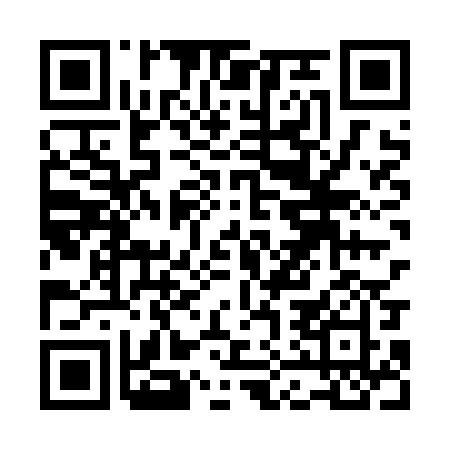 Prayer times for Wegorzewo Koszalinskie, PolandSat 1 Jun 2024 - Sun 30 Jun 2024High Latitude Method: Angle Based RulePrayer Calculation Method: Muslim World LeagueAsar Calculation Method: HanafiPrayer times provided by https://www.salahtimes.comDateDayFajrSunriseDhuhrAsrMaghribIsha1Sat2:194:2812:526:319:1811:202Sun2:194:2712:536:329:1911:203Mon2:184:2612:536:339:2011:214Tue2:184:2512:536:339:2111:215Wed2:184:2512:536:349:2211:226Thu2:184:2412:536:359:2311:227Fri2:184:2312:546:359:2411:238Sat2:174:2312:546:369:2511:239Sun2:174:2212:546:369:2611:2410Mon2:174:2212:546:379:2711:2411Tue2:174:2112:546:379:2811:2512Wed2:174:2112:556:389:2811:2513Thu2:174:2112:556:389:2911:2614Fri2:174:2112:556:399:3011:2615Sat2:174:2012:556:399:3011:2616Sun2:174:2012:556:399:3111:2717Mon2:184:2012:566:409:3111:2718Tue2:184:2012:566:409:3111:2719Wed2:184:2012:566:409:3211:2720Thu2:184:2112:566:409:3211:2821Fri2:184:2112:566:419:3211:2822Sat2:184:2112:576:419:3211:2823Sun2:194:2112:576:419:3211:2824Mon2:194:2212:576:419:3211:2825Tue2:194:2212:576:419:3211:2826Wed2:204:2312:586:419:3211:2927Thu2:204:2312:586:419:3211:2928Fri2:204:2412:586:419:3211:2929Sat2:214:2512:586:419:3211:2930Sun2:214:2512:586:419:3111:29